Túrakód: TK-K   /  Táv.: 95 km  Szintidő: 7:00 óra, (átlagseb.: 13,57 km/h  /  Frissítve: 2020-01-29Túranév: Kerékpáros Terep-túra középtávRésztávokhoz javasolt rész-szintidők (kerekített adatok, átlagsebességgel kalkulálva):Feldolgozták: Baráth László, Hernyik András, Valkai Árpád, 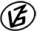 Tapasztalataidat, élményeidet őrömmel fogadjuk! 
(Fotó és videó anyagokat is várunk.)RésztávRésztávRész-szintidőRész-szintidőTK-K_01-rtRajt-Cél (Dózsa-ház) - Bereklapos0:180:18TK-K_02-rtBerek lapos - Pusztai-féle szélmalom0:220:40TK-K_03-rtPusztai-féle szélmalom - T3 zsilip (Kurca)0:190:58TK-K_04-rtT3 zsilip (Kurca) - Mihási akác-sor0:371:36TK-K_05-rtMihási akác-sor – Furioso Emlékpark0:462:21TK-K_06-rtFurioso Emlékpark - Horthy-fa0:473:09TK-K_07-rtHorthy-fa  - Cserna-féle szélmalom0:503:59TK-K_08-rtCserna-féle szélmalom - Cserebökény0:404:39TK-K_09-rtCserebökény - Ecseri templomrom0:315:09TK-K_10-rtEcseri templomrom - Koszta-tanya1:266:35TK-K_11-rtKoszta-tanya - Rajt-Cél (Dózsa-ház)0:257:00